SammanfattningHöjdpunkterMålVerksamhetsbeskrivningNyckeln till framgångFöretagsbeskrivningOrganisationens ägande/juridiska enhetPlatsInomhusArbetstidProdukter och tjänsterLeverantörerTjänstTillverkningLedningEkonomisk förvaltningSammanfattning av uppstart/förvärvMarknadsföringMarknadsanalysMarknadssegmenteringKonkurrenterPriserAnnonser och kampanjerStrategi och genomförandeBilagaUppstartskostnaderFastställa behovet av startkapitalKassaflödeIntäktsprognosVinst-/förlustrapportVinst och förlust, budget jämfört med faktisk: ( – )BalansräkningFörsäljningsprognosMilstolparJämviktsanalysDiverse dokument.FöretagslicenserKostnader för att teckna företagetReserverBankkontoHyraLokalanpassningUtrustning/maskiner som krävs:Objekt 1Objekt 2Objekt 3Summa utrustning/maskinerFörsäkringBrevpapper/visitkortBroschyrerFörberedande annonseringInledande lagerAnnat (lista):Objekt 1Objekt 2Summa uppstartskostnaderMånad 1Månad 2Månad 3Månad 4Månad 5Månad 6Månad 7Månad 8Inledande kapital0,00 krInledande kapital:KontantbetalningarFordringarSumma kontanter inKontanta betalningar:HyraLönerÖvrigtSumma kontanter utUtgående saldoFörändring (kassaflöde)Månad 1Månad 2Månad 3Månad 4Månad 5Månad 6Månad 7Månad 8Månad 9Månad 10Månad 11Månad 12Inledande kapitalInledande kapital:KontantförsäljningFordringarSumma kontanter inKontanta betalningar (utgifter):HyraKraftförsörjningLöner (inkl. sociala avgifter)FörmånerLånebetalningarResorFörsäkringAnnonseringArvodenKontorsmaterielPortoTelefonInternetBankavgifterSumma kontanter utUtgående saldoBra. %Jan.Feb.Mar.Apr.MajJun.Jul.Aug.Sep.Okt.Nov.Dec.Årlig totalsummaÅrlig %Uppsk. Nettoförsäljning  FörsäljningskostnaderBruttovinstKontrollerbara utgifter:LönerArbetsgivarkostnaderJuridik/redovisningAnnonseringResor/bilarProf. utg.KraftförsörjningÖvrigtSumma kontrollerbara utgifterFasta kostnader:HyraAvskrivningFörsäkringTillstånd/licenserLånebetalningarÖvrigtSumma fasta kostnaderSumma utgifterNettovinst/-förlust före skattSkatterNettovinst/-förlust 
Efter skatt – BudgetBelopp över budgetIntäkter:FörsäljningÖvrigtSumma intäkterUtgifter:LönerArbetsgivarkostnaderJuridik/redovisningAnnonseringResor/bilarProf. utg.KraftförsörjningHyraAvskrivningTillstånd/licenserÅterbetalning av lånÖvrigtSumma utgifterNettovinst/-förlust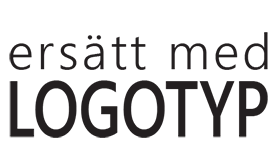 